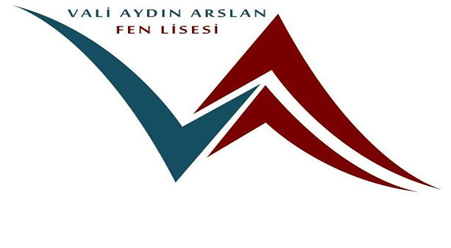 VALİ AYDIN ARSLAN FEN LİSESİ                      PERDE VE HALIFLEX ALIMI TEKNİK ŞARTNAMESİİŞİN KONUSU ve TANIMIİdaremizin hizmet, büro faaliyetleri, sosyal ve kültürel etkinliklerde kullanılmak üzere çeşitli özelliklerde 2 (iki)  kalem malzemelerinin temini işidir.AMAÇ ve KAPSAMBu şartname, İdaremizin hizmet, büro faaliyetleri, sosyal ve kültürel etkinliklerde kullanılmak üzere Vali Aydın Arslan Fen Lisesi’nin kurumsal kimliğine uygun olarak çeşitli özelliklerde  2 (iki)   kalem malzemelerinin temini ile ilgili usul, esas ve prensipleri kapsar.TANIMLARKurum		:  VALİ AYDIN ARSLAN FEN LİSESİFirma / İstekli	:   İş için teklif veren gerçek ve tüzel kişiTaraf		:   Vali Aydın Arslan Fen LisesiİŞİN TARİFİ ve HİZMET SÜRESİİşin süresi İstekli talep tarihinden itibaren 5 (beş) iş günü içinde sipariş edilen malzemeleri teslim edecektir. Ürünler Tablo-1’de belirtilen özelliklerde temin edilecektir.Tablo 1’de adet ve özellikleri belirtilen malzemeler temin edilerek İdareye teslim edilecektir.Ürünler üst düzey kalitede ve 1. sınıf standartlarda olacaktır.İstekli tüm ürünlerin garantilerinden sorumludur.Tablo-15.    YÜKLENİCİNİN YÜKÜMLÜLÜKLERİÜrünlerin içinde veya dışında İdarenin izni olmadan herhangi bir kişi ya da kuruma/şirkete ait yazı, damga, görsel vb. yer vermeyecektir.Ürünlerin kalite kontrollerini yapacaktır.Ürünlerin temininde gereken ihtimamı göstereceğini, İdarenin talep ettiği ürünü süre, miktar ve bedel dahilin de teslim etmeyi ve oluşabilecek kusurları şartname hükümlerine uygun olarak zamanında gidermeyi peşinen kabul ve taahhüt edecektir. Ürünlerin hasarlı, yırtık, kullanılmış gibi kullanıma uygun olmayan durumda olmaları halinde, bu tür ürünleri 3 (üç) gün içerisinde teslim alarak, yenilerini verecektir.ÜRÜNLERİN TESLİM YERİÜrünler, İdaremizin belirleyeceği tarihte, İdaremizin belirleyeceği adrese tam ve eksiksiz olarak teslim edilecektir.GİZLİLİKİstekli ve personeli gerek sözleşme süresince gerekse sözleşmenin bitmesinden sonra mesleki gizlilik koşullarına riayet edecek, sözleşmenin yürütülmesi sırasında veya sözleşmenin yerine getirilmesi amacıyla yapılan etüt, test ve araştırmaların sonuçlarını ve bunlar hakkında kendilerine temin edilen bilgileri hiçbir şekilde İdare’ye zarar verecek veya onu zaafa düşürecek şekilde kullanmayacaktır.CEZALARİsteklinin sorumluluklarını işin süresi içerisinde yerine getirmemesi halinde, sözleşme bedelinin günlük % 06 (binde altı) oranında ceza uygulanır.DİĞER ŞARTLARÜrünler şartname hükümlerine uygun hazırlandığı görüldükten sonra teslim alınacaktır.Ürünlerin nakli, yükleme, boşaltma, istif, depolama işleri ile ilgili tüm sorumluluk istekliye ait olup, bununla ilgili gereken her türlü alet, edevat, işçilik, paketleme, sigorta, taşıma ve benzeri yükümlülüklerden doğacak ücretlerin ödenmesinden mesuldür. Ürünlerin yükleme, boşaltma ve nakli esnasında her türlü emniyet önlemini istekli alacaktır.İstekli; VALİ AYDIN ARSLAN FEN LİSESİ’ne ait bilgi, belge, fotoğraf ve logoları İdarenin izni olmadan hiçbir yerde kullanamaz.Ürünler İdare tarafından talep edilmesi halinde  teslim edilecektir.Numune, katalog veya aydınlatıcı doküman teklif esnasında teslim edilecektir. Numuneler orijinal ambalajında olacaktır. Numune teslim edilmeyen teklifler değerlendirmeye alınmayacaktır. Teknik şartnamede belirtilen özelliklere göre hazırlanan numunelere göre ürünlerin uygunluğuna karar verilecektir.İstekli, şartnameye göre üstlendiği yükümlülüklerini yerine getirmesi sırasında ilgili mevzuat hükümleri gereğince koruma altına alınmış fikri ve/veya sınai mülkiyet konusu olan bir hak ve/veya menfaatin ihlal edilmesi halinde, bundan kaynaklanan her türlü idari, hukuki, cezai ve mali sorumluluk isteklinin kendisine aittir. Fikri ve/veya sınai, marka, patent, endüstriyel tasarım ve faydalı model hak bedellerini ödeyecektir.Ürünlerle ilgili muhtemel yasal sorunların ortaya çıkması durumunda üçüncü kişiler tarafından tazminat talep edildiği takdirde tüm masraflar istekliye aittir. Bu sözleşmeye konu ürünlerin ilgili üçüncü kişilerden gelebilecek her türlü hukuki ve cezai parasal ödemeleri, tazminatları istekli ödeyecektir.  Bu şartname kapsamındaki işin uygulanmasından doğabilecek her türlü uyuşmazlık durumunda, İdare defterleri ve tahlil raporları ile İdare tarafından tutulmuş tutanakların veya diğer belgelerin muteber bulunduğunu istekli kabul eder. İstekliler kısmi teklif veremeyeceklerdir. Ürünler İdarece istekliye bildirilen adetlerde paketlenerek, paket içerikleri ve adetleri ambalajların dört tarafına yapıştırılacak etiketlerle belirtilecektir.             İDARE 					                                              	YÜKLENİCİ FİRMA       Diyadin AKDEMİRMüdür Başyardımcısı	UYGUNDUR30/11/2023Mehmet YALÇINOkul MüdürüSıraMalzemeAdıÖzelliğiBirimiMiktarıBirimFiyatıTutarı1GÜNEŞLİKPERDE%100 polyester olacak•Dokuma saten kumaş olacak•Metre kare ağırlığı 200 gr olacak•Atkı yüz denye 600turlu olacak•Çözgü 300denye DTY yarım mat olacak•Atkı sıklığı 24 olacak•Düz dikiş pilesiz olacak•Toplam 220 metre olacak•İhale sonuçlandıktan sonra perde uygulama işlemi yüklenici tarafından yapılacaktır.Metre2202HALIFLE X•Hal alı yün/sentetik malzemeden imal edilmiş olmalıdır.•Ürün Ekalite antibakteriyel malzemeden üretilmilş olmalı.•.Zemin halısı kaymaz altı kum olmayan özellikte olmalıdır.•.En az iki yıl garanti süresi olmalıdır.•4.İdarece istenen ebatlarda kesilerek 0verlok işlemeli olmalıdır•Renk ve desen seçimi daha sonra idare tarafındanbelirlenecektir.•Toplamda 42 m kare plastik kaymaz halıfleksKesit ölçüleri ihale sonuçlandıktan sonra idare tarafından yüklenici firmaya verilecektir.•.Halı üzerine basınç uygulandığında esnek olma özelliğine sahip olacaktır•İhale sonuçlandıktan sonra hah uygulama işlemi yüklenici tarafından yapılacaktır.Metrekare43